§275-B.  Sale of pari-mutuel pools(CONTAINS TEXT WITH VARYING EFFECTIVE DATES)The following persons may sell pari-mutuel pools on horse racing in accordance with this chapter and rules adopted by the commission.  [PL 1993, c. 388, §8 (NEW).]1.  Racetracks.  A person licensed pursuant to section 271 to conduct harness horse racing with pari-mutuel betting may sell pari-mutuel pools and common pari-mutuel pools for simulcast races.  The seller must be within the enclosure of the racetrack where the licensed race or race meet is conducted or within the licensee's slot machine facilities licensed pursuant to section 1011.[PL 2011, c. 142, §1 (AMD).]2.  Off-track betting facility.  A person licensed pursuant to section 275‑D to operate an off-track betting facility may sell pari-mutuel pools at that licensed facility.[PL 1993, c. 388, §8 (NEW).]3.  (TEXT EFFECTIVE UNTIL 1/1/26) (TEXT REPEALED 1/1/26) Facilities approved by commission.  Notwithstanding any provision of this chapter to the contrary, a person licensed pursuant to section 271 to conduct harness horse racing with pari-mutuel betting may sell pari-mutuel pools and common pari-mutuel pools for simulcast races at a facility if approved by the commission under this subsection.  The commission may approve a facility under this subsection only if it is located within the same county as the commercial track where the race or races are conducted, it is not located within the same municipality as an off-track betting facility licensed under section 275‑D and the municipal officers of the municipality in which the facility is located approve of the sale of pari-mutuel pools or common pari-mutuel pools at the facility.  A person authorized to operate a facility that receives approval under this subsection shall provide the municipality in which the facility is located 5% of the track share of the commission allocated by section 286, subsection 5.A person authorized to sell pari-mutuel pools and common pari-mutuel pools for simulcast races at a facility under this subsection may conduct at the facility any other activities incidental to and permitted by that license under section 271.This subsection is repealed January 1, 2026.[PL 2023, c. 51, §1 (AMD).]SECTION HISTORYPL 1993, c. 388, §8 (NEW). PL 2003, c. 401, §11 (AMD). PL 2011, c. 142, §1 (AMD). PL 2021, c. 406, §3 (AMD). PL 2023, c. 51, §1 (AMD). The State of Maine claims a copyright in its codified statutes. If you intend to republish this material, we require that you include the following disclaimer in your publication:All copyrights and other rights to statutory text are reserved by the State of Maine. The text included in this publication reflects changes made through the First Regular and First Special Session of the 131st Maine Legislature and is current through November 1, 2023
                    . The text is subject to change without notice. It is a version that has not been officially certified by the Secretary of State. Refer to the Maine Revised Statutes Annotated and supplements for certified text.
                The Office of the Revisor of Statutes also requests that you send us one copy of any statutory publication you may produce. Our goal is not to restrict publishing activity, but to keep track of who is publishing what, to identify any needless duplication and to preserve the State's copyright rights.PLEASE NOTE: The Revisor's Office cannot perform research for or provide legal advice or interpretation of Maine law to the public. If you need legal assistance, please contact a qualified attorney.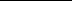 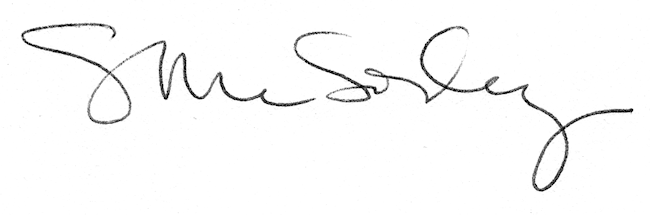 